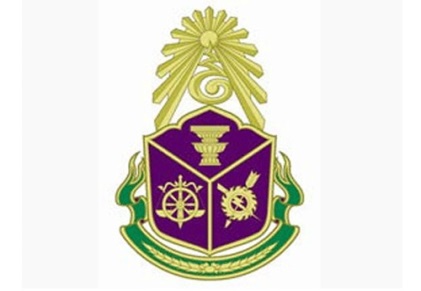 สำนักงานคณะกรรมการป้องกันและปราบปรามการทุจริตแห่งชาติ (สำนักงาน ป.ป.ช.)ใบสมัครเข้ารับการประเมินความเหมาะสมกับตำแหน่งเจ้าพนักงานตรวจสอบทรัพย์สินปฏิบัติการเรียน	ประธานกรรมการดำเนินการคัดเลือกฯ	ด้วยข้าพเจ้าเป็นผู้สอบแข่งขันได้ในตำแหน่ง.........เจ้าพนักงานป้องกันการทุจริตปฏิบัติการ..........ลำดับที่...................ตามประกาศบัญชีผู้สอบแข่งขันได้ของ....สำนักงาน ป.ป.ช....ลงวันที่  16  มีนาคม 2564  
และลงวันที่ 17  มีนาคม 2564 มีความประสงค์สมัครเข้ารับการประเมินความเหมาะสมกับตำแหน่ง เจ้าพนักงานตรวจสอบทรัพย์สินปฏิบัติการ ของ สำนักงาน ป.ป.ช. จึงขอแจ้งรายละเอียดเพื่อประกอบการพิจารณาดังนี้1. คำนำหน้าชื่อ ..................... ชื่อตัว ........................................................ชื่อสกุล ......................................................................    เพศ .............................................. เลขประจำตัวประชาชน .....................................................................................................     ภูมิลำเนา ................................................................................ (บ้านที่เกิดหรือเป็นพื้นเพเดิม ซึ่งอาจจะเป็นจังหวัดอื่นที่       มิใช่บ้านเกิดแต่เป็นถิ่นที่ใช้เป็นที่อยู่อาศัยเป็นการถาวรมิใช่พักอาศัยชั่วคราว)2. เกิดวันที่ .................. เดือน ................................ พ.ศ. ............................. อายุ ......................... ปี ........................................              เดือน ................................ (นับถึงวันสมัคร)3. เชื้อชาติ ............................. สัญชาติเมื่อเกิด ........................ ศาสนา ......................... สัญชาติปัจจุบัน ...............................4. บิดา    คำนำหน้าชื่อ ..............................ชื่อ ............................................................ ชื่อสกุล .............................................................    เชื้อชาติ .................................. สัญชาติเมื่อเกิด ............................. สัญชาติปัจจุบัน .............................................................    ที่อยู่ปัจจุบัน บ้านเลขที่/หมู่บ้าน/อาคาร ...................................................................................... หมู่ที่ ..............................    ตรอก/ซอย ............................................. ถนน .........................................ตำบล/แขวง ..........................................................   
    อำเภอ/เขต ..........................................จังหวัด ................................................... รหัสไปรษณีย์ ............................................    โทรศัพท์บ้าน ............................................ โทรศัพท์มือถือ ....................................อาชีพ......................................................5. มารดา    คำนำหน้าชื่อ ..............................ชื่อ ............................................................ ชื่อสกุล .............................................................    เชื้อชาติ .................................. สัญชาติเมื่อเกิด ............................. สัญชาติปัจจุบัน ............................................................    ที่อยู่ปัจจุบัน บ้านเลขที่/หมู่บ้าน/อาคาร ...................................................................................... หมู่ที่ ..............................    ตรอก/ซอย ............................................. ถนน .........................................ตำบล/แขวง .........................................................   
    อำเภอ/เขต ..........................................จังหวัด ................................................... รหัสไปรษณีย์ ............................................    โทรศัพท์บ้าน ............................................ โทรศัพท์มือถือ ....................................อาชีพ......................................................-2-6. สถานภาพผู้สมัคร             โสด             สมรส             หม้าย             หย่า    กรณีสมรส 	    จดทะเบียนสมรสที่ ...............................................เมื่อวันที่ .............. เดือน ................ พ.ศ. .................			    ไม่จดทะเบียน    คู่สมรส    คำนำหน้าชื่อ ........................ชื่อตัว .................................................... ชื่อสกุล ......................................................................    ภูมิลำเนา ................................................................................ (บ้านที่เกิดหรือเป็นพื้นเพเดิม ซึ่งอาจจะเป็นจังหวัดอื่นที่       มิใช่บ้านเกิดแต่เป็นถิ่นที่ใช้เป็นที่อยู่อาศัยเป็นการถาวรมิใช่พักอาศัยชั่วคราว) 7. ที่อยู่ตามสำเนาทะเบียนบ้าน    บ้านเลขที่/หมู่บ้าน/อาคาร ............................................................  หมู่ที่ ...............................ตรอก/ซอย ...........................        ถนน ..............................................ตำบล/แขวง .................................................... อำเภอ/เขต...............................................    จังหวัด ...............................................รหัสไปรษณีย์ .............................................โทรศัพท์บ้าน............................................. 	มือถือ .....................................................................................  E-mail ....................................................................................    ที่อยู่ตามทะเบียนบ้านอยู่ในเขตสถานีตำรวจ .........................................................................................................................    ที่อยู่ที่สามารถติดต่อได้             ใช้ที่อยู่เดียวกับที่อยู่ตามทะเบียนบ้าน    บ้านเลขที่/หมู่บ้าน/อาคาร ............................................................  หมู่ที่ ...............................ตรอก/ซอย ...........................        ถนน ..............................................ตำบล/แขวง .................................................... อำเภอ/เขต...............................................    จังหวัด ...............................................รหัสไปรษณีย์ .............................................โทรศัพท์บ้าน............................................. 	มือถือ .....................................................................................  E-mail ....................................................................................8. ประวัติการศึกษา (ให้กรอกทุกวุฒิที่ได้รับ และแนบสำเนาแสดงผลการเรียนเฉพาะวุฒิที่ใช้สมัครเข้ารับการประเมินความเหมาะสมกับตำแหน่ง)9. ปัจจุบันประกอบอาชีพ ........................................................................................................................................................      ตำแหน่ง .............................................................. ที่ ...............................................................................................................      ถนน ................................................... ตำบล/แขวง ........................................... อำเภอ/เขต ..............................................      จังหวัด .................................. โทรศัพท์ .........................................  โทรศัพท์มือถือ ...........................................................-3-10. ประวัติการทำงาน/การฝึกอบรม11. ความรู้ความสามารถพิเศษ12. ผู้สมัครเคยถูกกล่าวหาหรือถูกฟ้องหรือต้องคำพิพากษาหรือคำสั่งของศาลให้ลงโทษในคดีแพ่ง/อาญา/ปกครอง     
      หรือไม่ ทั้งกรณีความผิดที่กระทำโดยประมาทหรือความผิดลหุโทษหรือความผิดฐานละเมิดอำนาจศาล แม้จะได้รับ 	การล้างมลทินแล้ว หรือได้รับการรอการลงโทษ หรือรอการกำหนดโทษหรือโทษอย่างอื่น (ให้แจ้งให้ครบทุกกรณี 	แม้ว่าจะเคยกระทำความผิดในขณะเป็นเด็ก/เยาวชน) พร้อมระบุรายละเอียดให้ชัดเจน	อยู่ระหว่างถูกดำเนินการ   เรื่อง  ......... (ระบุรายละเอียด พร้อมวัน เดือน ปีให้ชัดเจน)........................................  	เคย   เรื่อง .........(ระบุรายละเอียด พร้อมวัน เดือน ปีให้ชัดเจน)...............................................................................  	ไม่เคย 13. ผู้สมัครเคยถูกกล่าวหาหรือลงโทษในกรณีกระทำผิดวินัย/จริยธรรม/จรรยาบรรณ ตามกฎหมายว่าด้วยระเบียบ        ข้าราชการ/วิชาชีพหรือไม่ พร้อมระบุรายละเอียดให้ชัดเจน	อยู่ระหว่างถูกดำเนินการ   เรื่อง  ......... (ระบุรายละเอียด พร้อมวัน เดือน ปีให้ชัดเจน)........................................   	เคย   เรื่อง .........(ระบุรายละเอียด พร้อมวัน เดือน ปีให้ชัดเจน)...............................................................................    	ไม่เคย -4-	ทั้งนี้ หากท่านแจ้งข้อมูลที่เป็นเท็จหรือปกปิดข้อมูล จะถือว่าท่านเป็นผู้ไม่มีสิทธิเข้ารับการประเมิน
ความเหมาะสมกับตำแหน่ง เจ้าพนักงานตรวจสอบทรัพย์สินปฏิบัติการ ของ สำนักงาน ป.ป.ช. มาตั้งแต่ต้น 
และสำนักงาน ป.ป.ช. จะพิจารณาดำเนินการตามกฎหมายต่อไป	ข้าพเจ้าขอให้คำรับรองว่า ข้อความดังกล่าวข้างต้นนี้เป็นจริงทุกประการ และข้าพเจ้ามีคุณสมบัติทั่วไป
ตามข้อ 34 และไม่มีลักษณะต้องห้ามตามข้อ 32 ของระเบียบคณะกรรมการป้องกันและปราบปรามการทุจริตแห่งชาติว่าด้วยการบริหารทรัพยากรบุคคลของสำนักงาน ป.ป.ช. พ.ศ. 2561 และมีคุณสมบัติเฉพาะสำหรับตำแหน่งที่สมัครสอบตรงตามรายละเอียดการรับสมัครทุกประการ หากมีการตรวจสอบเอกสารหรือคุณวุฒิ
ของข้าพเจ้าในภายหลัง ปรากฏว่า ข้าพเจ้าไม่มีคุณสมบัติหรือมีลักษณะต้องห้าม ให้ถือว่าข้าพเจ้าเป็นผู้ขาดคุณสมบัติในการสมัครสอบในครั้งนี้มาตั้งแต่ต้น และข้าพเจ้าจะไม่ใช้สิทธิเรียกร้องใด ๆ ทั้งสิ้น การสมัครสอบตามขั้นตอนข้างต้น ถือว่าข้าพเจ้า (ผู้สมัคร) เป็นผู้ลงลายมือชื่อและรับรองความถูกต้องของข้อมูลดังกล่าว 
ตามพระราชบัญญัติว่าด้วยธุรกรรมทางอิเล็กทรอนิกส์ พ.ศ. 2544 และที่แก้ไขเพิ่มเติม ดังนั้น หากผู้สมัครจงใจกรอกข้อมูลอันเป็นเท็จ อาจมีความผิดทางอาญาฐานแจ้งความอันเป็นเท็จต่อเจ้าพนักงานตามประมวลกฎหมายอาญา มาตรา 137     วุฒิที่ได้รับชื่อปริญญา(สาขา/วิชาเอก)เกรดเฉลี่ย(GPA)ชื่อสถานศึกษาพ.ศ. ที่สำเร็จการศึกษาปวส.ปริญญาตรีปริญญาโทอื่นๆ โปรดระบุสถานที่ทำงาน/ฝึกงานตำแหน่งเงินเดือนระยะเวลาพ.ศ. – พ.ศ.เหตุผลที่ลาออกความสามารถพิเศษดีมากดีพอใช้(1) ภาษาอังกฤษ    - การสื่อสาร พูด ฟัง    - การอ่าน การเขียน    - ภาษาอื่นๆ      ...............................................................................(2) คอมพิวเตอร์    - ...............................................................................      ...............................................................................      ...............................................................................      ...............................................................................